 Занятие в подготовительном классе на тему «Звуковой анализ слов. Самостоятельная работа»Цели:Закреплять   умение проводить звуковой анализ слова, характеризовать звуки.Учить соотносить  слово и его схему.Учить находить   общее и отличное в предметах и явлениях.Закреплять умение интонационно выделять звук в слове, определять его место в слове.Совершенствовать навыки  совместной работы, воспитывать взаимоуважение.Материалы и оборудование:Демонстрационный: картинки “ёж”, “ель”, “игла”, “вишни”, звуковая схема слова “вишня” и двух любых слов из 5-ти звуков, наборное полотно для слова из трёх, четырёх и пяти звуков, цветные фишки для этих схем, три коробки с изображением на боку схем местоположения звука в слове, письмо, апельсин, тетрадь, 12 карточек с изображением предметов, в названии которых есть звук [р] (в начале, в конце и в середине слова).Раздаточный: медальоны с изображением диких и домашних животных по количеству детей, цветные фишки для обозначения звуков, карточки с цифрами 1, 2, 3.ХОД ЗАНЯТИЯ1. Организационный момент.В: Ребята, давайте немножко пофантазируем. Представим себе, что превратились в разных животных и пришли не в обычную школу, а в школу для зверят. У вас на столах лежат медальоны, наденьте их и посмотрите, в какое животное вы превратились.А ещё нам понадобятся вот эти три коробочки. В них спряталось то, что будет нам помогать на занятии. Чтобы их открыть нужно просто-напросто выполнить какое-нибудь задание. Готовы? Тогда начинаем!2. Работа с загадками.В: Скажите, ребята-зверята, а вы любите отгадывать загадки?Д: Да!В: Тогда отгадайте такую загадку:Идёт, иглы на себе несёт,
Чуть кто подойдёт,
Свернётся в клубок –
Ни головы, ни ног.Д: Ёж.В: А такую загадку отгадайте:На Новый год её каждый рад,
Хотя колюч её наряд.Д: Ёлка, ель.В: Правильно. А скажите, чем схожи ёж и ель? Что у них общего?Д: Обитают в лесу… Они часть живой природы… Слова начинаются с одного звука… У них есть иглы.В: Верно. И у ежа и у ели есть иглы. Мы говорим “иглы”, когда их много, а как сказать об одном предмете?Д: Игла.В: Давайте составим схему слова “игла”, это задание позволит нам открыть первую коробочку и узнать, что в ней лежит. Откройте учебники на странице 65, приготовьте цветные фишки.3. Звуковой анализ слова (фронтальная работа).В: - Произнесите слово, выделив первый звук.- Назовите первый звук.- Какой он?-Каким цветом мы обозначим его на схеме?- Произнесите слово, выделив второй звук.- …- Сколько всего звуков в слове “игла”?- Сколько гласных звуков?- Сколько мягких согласных?- Сколько твёрдых согласных?- Назовите третий звук.- Назовите первый звук. (2-й, 4-й)- Назовите звук, который стоит перед звуком [л].- Назовите звук, который стоит после звука [и].- Назовите звук, который стоит между звуками [г] и [а].- Назовите первый гласный звук.(2-й согласный и т.д.)Дети выкладывают схему слова цветными фишками на странице учебника, воспитатель составляет схему на наборном полотне.4. Игра “Живые звуки”.Четверым детям воспитатель раздаёт по фишке из схемы, называя звук. Затем дети-звуки выполняют задания: встать по порядку, назвать себя, положить свою фишку в нужный кармашек на схеме.5. Физкультминутка.И.П. – стоя между партами.Вот мы деревце сажали,
Семя в землю зарывали.(Выпрямиться, потопать ногами и присесть)Вырос тоненький росток,
Он и строен и высок,(Встать, потянуться)И другие распустились,
Дружно все зашевелились.(Руки в стороны, вытянуть пальцы и пошевелить ими)Налетел весёлый ветер
И раскачивает ветки.(Поочерёдные взмахи руками вверх-вниз)Ветер дует нам в лицо,
Закачалось деревце.(Обмахнуть лицо, наклоны вправо-влево)Ветер тише-тише-тише(Присесть медленно)Деревце всё выше, выше.(Медленно подняться, встать на носки, потянуть руки вверх)Раз, два – выше голова, 
Три, четыре – руки шире,
Пять, шесть – тихо сесть.6. Самостоятельная работа.В: Мы выполнили задание, теперь можем открыть первую коробку. (Открывает коробку, вытаскивает письмо, в письме картинка “вишни” и три пятизвуковые схемы. Воспитатель прикрепляет рисунок и схемы к доске. Схемы пронумерованы. Письмо ставит на видное место.)- Ребята, одна из этих схем соответствует звуковому составу слова “вишни”. Определите, какая это схема и поднимите карточку с её номером.(Дети самостоятельно анализируют слово, выкладывая схему на парте, затем находят соответствующую схему на доске. Воспитатель помогает затрудняющимся детям. После того, как все выберут вариант схемы, проводится проверка. Вызванный ребёнок работает у наборного полотна.)7. Игра “Придумай слово”.В: Молодцы, ребята, и с этим заданием справились. Можем заглянуть во вторую коробку. Идите сюда, посмотрим вместе. (Достаёт из коробки апельсин). На что похож этот предмет? Как мы можем с ним поиграть?Д: Похож на мячик. Можно поиграть в слова.В: Точно. Давайте поиграем так: я буду бросать кому-то из вас апельсин и называть слово, а вы называйте первый звук этого слова и другое слово, которое тоже начинается с этого звука. (После игры воспитатель кладёт апельсин рядом с письмом)8. Групповая работа.В: Теперь мы можем открыть и третью коробку. (Достаёт тетрадь). Посмотрим…Здесь карточки. Кажется, я знаю, что мы можем с ними сделать. Давайте разделимся на две команды. В одной команде будут дикие животные, а в другой домашние. (Дети делятся на команды в соответствии с животным на медальоне, каждой команде даются по 6 карточек с предметами, в которых есть звук [р]. Три освободившиеся коробки разворачиваются той стороной, на которых изображены схемыВ: Определите, где в этих словах встречается звук [р] – в начале, в середине или в конце. Затем разложите слова по коробкам с соответствующей схемой.(После выполнения задания детьми проводится совместная проверка. Тетрадь ставится рядом с письмом и апельсином)9. Подведение итога.В: Молодцы, хорошо сегодня поработали. Что сегодня удалось? Что понравилось на занятии? Что не понравилось?  Угадайте самую любимую  отметку   в   школе.Для этого нужно определить первый звук каждого из этих слов (показывает на содержимое коробок – письмо, апельсин и тетрадь) и сложить из них слово. (Дети называют звуки,  учитель выкладывает их на наборном полотне, затем вместе читают – “пять”). Поздравляю!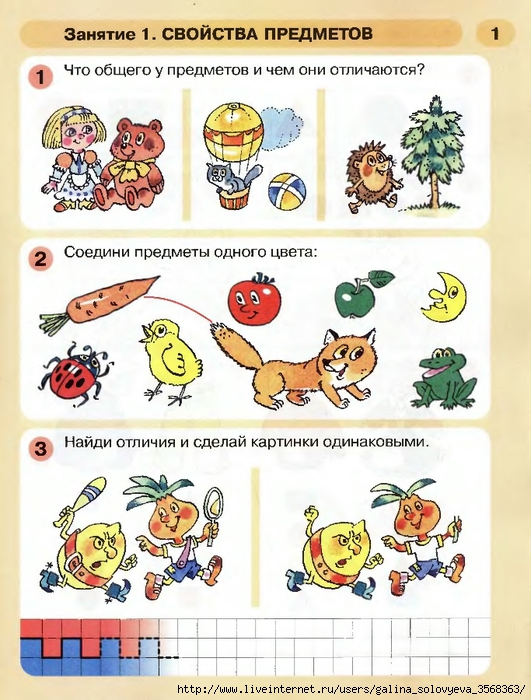 